МИНИСТЕРСТВО ОБРАЗОВАНИЯ РЕСПУБЛИКИ БЕЛАРУСЬ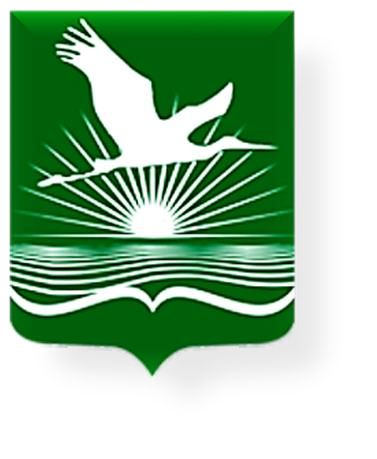 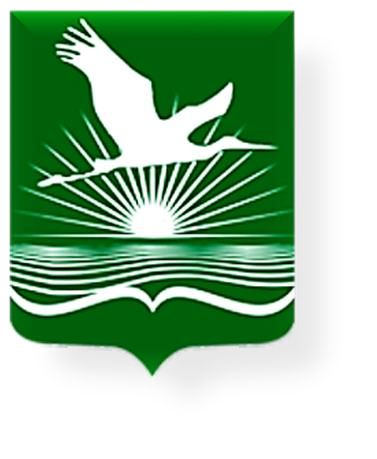 ПОЛЕССКИЙ ГОСУДАРСТВЕННЫЙ УНИВЕРСИТЕТ30 ноября  – 1 декабря 2018 годаул. Куликова, 27, г. Пинск, БеларусьТРЕТЬЯ МЕЖДУНАРОДНАЯ НАУЧНАЯ КОНФЕРЕНЦИЯ «СОЦИАЛЬНЫЕ, ПОЛИТИЧЕСКИЕ И КУЛЬТУРНЫЕ ПРОЦЕССЫ НА ТЕРРИТОРИИ ЦЕНТРАЛЬНОЙ И ВОСТОЧНОЙ ЕВРОПЫ В ИСТОРИЧЕСКОЙ ПЕРСПЕКТИВЕ» Рабочие языки конференции:  белорусский, русский, украинский, польский, английский. 	 ИНФОРМАЦИОННОЕ ПИСЬМОУважаемые коллеги!Приглашаем специалистов в различных областях человековедения принять участие в третьей международной научной конференции «Социальные, политические и культурные процессы на территории Центральной и Восточной Европы в исторической перспективе», которая пройдёт 30 ноября – 1 ноября 2018 года на базе экономического факультета Полесского государственного университета. Принимаются заявки на участие в конференции по следующим направлениям: Секция № 1. Первобытное общество и Средневековье на территории Восточной и Центральной Европы: этногенетические процессы и установление межкультурных экономических и политических связей. Секция № 2. Политическое, экономическое и социальное состояние государств Восточной и Центральной Европы в Новое время. Секция № 3. Центральная и Восточная Европа накануне и в годы Первой и Второй мировых войн. Послевоенная судьба европейских государств. Секция № 4. Осмысление феномена человека и общества в литературе и изобразительном искусстве стран Восточной и Центральной Европы. Секция № 5. Европейская цивилизация как предмет философского дискурса и культурологического анализа. Секция № 6. Методологические подходы к исследованию и преподаванию гуманитарных дисциплин в странах Восточной и Центральной Европы: текущее состояние и новые достижения. Формы участия в конференции: выступление с пленарным докладом, участие в работе секций.  Регламент конференции: выступление с пленарным докладом – до 20 минут, выступление с секционным докладом – до 10 минут, участие в дискуссии – 3– 7 минут. Публикация. Статьи, подготовленные на основании представленных на конференцию докладов, будут опубликованы во третьем выпуске научного сборника «Государства Центральной и Восточной Европы в исторической перспективе» (РИНЦ). Издание сборника планируется к началу работы конференции. Все поданные к публикации статьи анонимно рецензируются. Электронная версия сборника будет размещена на Интернет-странице университета. Подача авторами материалов в адрес оргкомитета конференции автоматически означает согласие на размещение статьи в eLIBRARY,  CYBERLENINKA и других электронных ресурсах в открытом доступе. Внимание! Почтовая рассылка бумажного сборника не предусмотрена. Участие в конференции.  Для участия в конференции до 1 ноября 2018 года необходимо предоставить в оргкомитет на электронную почту polessuorg@gmail.com : заполненную анкету участника конференции; текст статьи на одном из рабочих языков конференции, оформленный в соответствии с нижеприведёнными правилами оформления статей. Организационный взнос. Участие в конференции и публикация статьи в сборнике предполагают оплату организационного взноса. Сумма взноса будет зависеть от желания приобрести печатный сборник и указана каждому заявившемуся участнику конференции в персональном приглашении вместе с платёжными реквизитами и сроками оплаты. Оплата организационного взноса производится после получения подтверждения о включении статьи, которое будет выслано каждому участнику персонально не позже 4 ноября 2018 года. После получения подтверждения об оплате участникам будет выслано приглашение для участия в конференции и подтверждение о включении статьи в сборник «Государства Центральной и Восточной Европы в исторической перспективе». Командировочные расходы. Командировочные расходы за счёт командирующей стороны. Стоимость места в служебной гостинице ПолесГУ составляет примерно 11–12 белорусских рублей (4–5 евро). Адрес оргкомитета конференции:  225710, Республика Беларусь, Брестская область, г. Пинск, ул. Куликова, 27, каб.2308 Контактное лицо – Невар Наталья Анатольевна, лаборант кафедры историко-культурного наследия  телефон +375-165-65-55-09 факс +375-165-65-31-72 е-mail: polessuorg@gmail.com  сайт: http://www.polessu.by   Координатор конференции – Гагуа Руслан Борисович, доцент кафедры историко-культурного наследия Полесского государственного университета телефон +375-29-6870545  е-mail: gagua@tut.by Требования к оформлению статей:  Предоставляемые к публикации статьи должны соответствовать следующей структуре: УДК; название статьи (на основном и английском языках); имя, отчество (если есть) и фамилия автора (на основном и английском языках); название организации; город, государство; аннотация (на основном и английском языках)ключевые слова (на основном и английском языках); текст статьи; список использованных источников и литературы. Объём статьи вместе с аннотацией, списком литературы, картинками, фотографиями и другим иллюстративным материалом, как правило, не должен превышать 10 страниц текста формата А4 и содержать до 16000 печатных знаков, включая пробелы. Текст статьи должен быть набран в редакторе Microsoft Word и соответствовать следующим параметрам:  Шрифт – Times New Roman, кегль – 14. Поля – 2 см со всех сторон. Межстрочный интерлиньяж – одинарный. Абзацный отступ – 1,25 см.   Таблицы и рисунки оформляются согласно Инструкции по оформлению диссертации, автореферата и публикаций по теме диссертации (http://www.vak.org.by).  Иллюстрации, размещенные в тексте, предоставляются в виде отдельных файлов (формат TIFF, JPG, BMP).   Список использованных источников должен быть оформлен в соответствии с ГОСТ 7.1-2003.  Ссылки на источники обозначаются в тексте порядковой цифрой в квадратных скобках, в соответствии с номером их упоминания в списке литературы, например, [3, с. 45].  Образец оформления статей:УДК … КУЛИНАРНАЯ КНИГА ТЕВТОНСКОГО ОРДЕНА Гагуа Руслан Борисович, к.и.н., доцент, Полесский государственный университет, Пинск, Беларусь Ruslan B. Gagua, PhD, Polessky State University, Pinsk, Belarus gagua@tut.by,  Аннотация: Summary:  Ключевые слова: Key words:  Текст статьи…  Источники и литература:  АНКЕТА УЧАСТНИКА КОНФЕРЕНЦИИ Имя, фамилия (фамилия, имя, отчество) Учёная (академическая степень) Учёное звание Место работы, должность Предполагаемая секция Название доклада Название доклада на английском языке Электронная почта (указать обязательно): Адрес Телефон Факс (если есть) Нужен ли печатный вариант сборника (да/нет) Нужна ли служебная гостиница ПолесГУ (да/нет) 